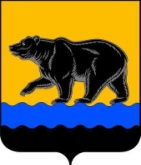 АДМИНИСТРАЦИЯ ГОРОДА НЕФТЕЮГАНСКА                              РАСПОРЯЖЕНИЕ22.12.2022											№ 477-рг.Нефтеюганск  О деятельности организаций отдыха детей и их оздоровления, действующих на территории города Нефтеюганска в каникулярные периоды 2023 годаВ соответствии с Федеральными законами от 06.10.2003 № 131-ФЗ                  «Об общих принципах организации местного самоуправления в Российской Федерации», от 24.07.1998 № 124-ФЗ «Об основных гарантиях прав ребенка                 в Российской Федерации», Законом Ханты-Мансийского автономного           округа - Югры от 30.12.2009 № 250-оз «Об организации и обеспечении отдыха и оздоровления детей, проживающих в Ханты-Мансийском автономном       округе - Югре», постановлением администрации города Нефтеюганска                         от 28.05.2019 № 95-п «О реализации администрацией города Нефтеюганска отдельных государственных полномочий, переданных для осуществления органам местного самоуправления муниципального образования город Нефтеюганск»:1.Департаменту образования и молодёжной политики администрации города (Линник И.А.), комитету физической культуры и спорта администрации города (Комарницкий А.А.):1.1.Организовать проведение детских оздоровительных лагерей                  в 2023 году на базе подведомственных учреждений в соответствии со сроками согласно приложению к распоряжению.2.Департаменту по делам администрации города (Журавлев В.Ю.) разместить распоряжение на официальном сайте органов местного самоуправления города Нефтеюганска.3.Контроль исполнения распоряжения возложить на заместителя главы города А.В.Пастухова.Глава города Нефтеюганска 							         Э.Х.БугайПриложение к распоряжениюадминистрации города от 22.12.2022 № 477-рСроки проведения детских оздоровительных лагерей в каникулярные периоды 2023 года1. Детские оздоровительные лагеря с дневным пребыванием детей в весенний каникулярный период2.Детские оздоровительные лагеря с дневным пребыванием детей в летний каникулярный период2.1.Лагерь труда и отдыха с дневным пребыванием детей3. Детские оздоровительные лагеря с дневным пребыванием детей в осенний каникулярный период№ п/пНаименование детского оздоровительного лагеряКоличество детей (чел.)Ответственный исполнитель1234Весенние каникулы: с 25.03.2023 по 01.04.2023 Весенние каникулы: с 25.03.2023 по 01.04.2023 Весенние каникулы: с 25.03.2023 по 01.04.2023 Весенние каникулы: с 25.03.2023 по 01.04.2023 1.Детский оздоровительный лагерь с дневным пребыванием детей на базе муниципального бюджетного общеобразовательного учреждения «Средняя общеобразовательная школа № 1»140Департамент образования и молодёжной политики администрации города Нефтеюганска (далее-ДОиМП)2.Детский оздоровительный лагерь с дневным пребыванием детей на базе муниципального бюджетного общеобразовательного учреждения «Средняя общеобразовательная школа № 2 им.А.И.Исаевой»140ДОиМП3.Детский оздоровительный лагерь с дневным пребыванием детей на базе муниципального бюджетного общеобразовательного учреждения «Средняя общеобразовательная школа № 3 им.А.А.Ивасенко»140ДОиМП4.Детский оздоровительный лагерь с дневным пребыванием детей на базе муниципального бюджетного общеобразовательного учреждения «Средняя общеобразовательная кадетская школа № 4»130ДОиМП12345.Детский оздоровительный лагерь с дневным пребыванием детей на базе муниципального бюджетного общеобразовательного учреждения «Средняя общеобразовательная школа № 5 «Многопрофильная»130ДОиМП6.Детский оздоровительный лагерь с дневным пребыванием детей на базе муниципального бюджетного общеобразовательного учреждения «Средняя общеобразовательная школа № 6»130ДОиМП7.Детский оздоровительный лагерь с дневным пребыванием детей на базе муниципального бюджетного общеобразовательного учреждения «Средняя общеобразовательная школа № 7»120ДОиМП8.Детский оздоровительный лагерь с дневным пребыванием детей на базе муниципального бюджетного общеобразовательного учреждения «Средняя общеобразовательная школа № 8»130ДОиМП9.Детский оздоровительный лагерь с дневным пребыванием детей на базе муниципального бюджетного общеобразовательного учреждения «Средняя общеобразовательная школа № 9»130ДОиМП10.Детский оздоровительный лагерь с дневным пребыванием детей на базе муниципального бюджетного общеобразовательного учреждения «Средняя общеобразовательная школа № 10 с углубленным изучением отдельных предметов»130ДОиМП11.Детский оздоровительный лагерь с дневным пребыванием детей на базе муниципального бюджетного общеобразовательного учреждения «Средняя общеобразовательная школа № 13»130ДОиМП123412.Детский оздоровительный лагерь с дневным пребыванием детей на базе муниципального бюджетного общеобразовательного учреждения «Средняя общеобразовательная школа № 14»120ДОиМП13.Детский оздоровительный лагерь с дневным пребыванием детей на базе муниципального бюджетного общеобразовательного учреждения «Начальная школа № 15»100ДОиМП14.Детский оздоровительный лагерь с дневным пребыванием детей на базе муниципального бюджетного общеобразовательного учреждения «Школа развития № 24»70ДОиМП15.Детский оздоровительный лагерь с дневным пребыванием детей на базе муниципального бюджетного общеобразовательного учреждения «Лицей № 1»130ДОиМП16.Детский оздоровительный лагерь с дневным пребыванием детей на базе муниципального бюджетного учреждения дополнительного образования «Дом детского творчества»120ДОиМП17.Детский оздоровительный лагерь с дневным пребыванием детей на базе муниципального бюджетного учреждения дополнительного образования «Центр дополнительного образования «Поиск»120ДОиМП№ п/пНаименование детского оздоровительного лагеряКоличество детей (чел.)Ответственный исполнитель1 летняя смена: с 03.06.2023 по 28.06.2023 1 летняя смена: с 03.06.2023 по 28.06.2023 1 летняя смена: с 03.06.2023 по 28.06.2023 1 летняя смена: с 03.06.2023 по 28.06.2023 1.Детский оздоровительный лагерь с дневным пребыванием детей на базе муниципального бюджетного общеобразовательного учреждения «Средняя общеобразовательная кадетская школа № 4»173ДОиМП12342.Детский оздоровительный лагерь с дневным пребыванием детей на базе муниципального бюджетного общеобразовательного учреждения «Средняя общеобразовательная школа № 7»125ДОиМП3.Детский оздоровительный лагерь с дневным пребыванием детей на базе муниципального бюджетного общеобразовательного учреждения «Средняя общеобразовательная школа № 8»175ДОиМП4.Детский оздоровительный лагерь с дневным пребыванием детей на базе муниципального бюджетного общеобразовательного учреждения «Средняя общеобразовательная школа № 9»175ДОиМП5.Детский оздоровительный лагерь с дневным пребыванием детей на базе муниципального бюджетного общеобразовательного учреждения «Средняя общеобразовательная школа № 13»200ДОиМП6.Детский оздоровительный лагерь с дневным пребыванием детей на базе муниципального бюджетного общеобразовательного учреждения «Средняя общеобразовательная школа № 14»120ДОиМП7.Детский оздоровительный лагерь с дневным пребыванием детей на базе частного общеобразовательного учреждения «Нефтеюганская православная гимназия»25ДОиМП8.Детский оздоровительный лагерь с дневным пребыванием детей на базе муниципального бюджетного учреждения «Спортивная школа олимпийского резерва по единоборствам»80Комитет физической культуры и спорта администрации города Нефтеюганска (далее-КФКиС)9.Детский оздоровительный лагерь с дневным пребыванием детей муниципального автономного учреждения «Спортивная школа «Сибиряк»90КФКиС123410.Детский оздоровительный лагерь с дневным пребыванием детей на базе муниципального бюджетного учреждения «Спортивная школа олимпийского резерва «Спартак»90КФКиС2 летняя смена: с 01.07.2023 по 25.07.20232 летняя смена: с 01.07.2023 по 25.07.20232 летняя смена: с 01.07.2023 по 25.07.20232 летняя смена: с 01.07.2023 по 25.07.20231.Детский оздоровительный лагерь с дневным пребыванием детей на базе муниципального бюджетного общеобразовательного учреждения «Средняя общеобразовательная школа № 3 им.А.А.Ивасенко»                   (9 микрорайон)175ДОиМП2.Детский оздоровительный лагерь с дневным пребыванием детей на базе муниципального бюджетного общеобразовательного учреждения «Средняя общеобразовательная школа № 3 им.А.А.Ивасенко»                (10 микрорайон)50ДОиМП3.Детский оздоровительный лагерь с дневным пребыванием детей на базе муниципального бюджетного общеобразовательного учреждения «Начальная школа  № 15»80ДОиМП4.Детский оздоровительный лагерь с дневным пребыванием детей на базе муниципального бюджетного общеобразовательного учреждения «Школа развития № 24»37ДОиМП5.Детский оздоровительный лагерь с дневным пребыванием детей на базе Муниципального бюджетного учреждения дополнительного образования «Центр дополнительного образования «Поиск»200ДОиМП3 летняя смена: с 28.07.2023 по 21.08.2023 3 летняя смена: с 28.07.2023 по 21.08.2023 3 летняя смена: с 28.07.2023 по 21.08.2023 3 летняя смена: с 28.07.2023 по 21.08.2023 1.Детский оздоровительный лагерь с дневным пребыванием детей на базе муниципального бюджетного учреждения дополнительного образования «Дом детского творчества»200ДОиМП2.Детский оздоровительный лагерь с дневным пребыванием детей на базе муниципального бюджетного учреждения «Спортивная школа олимпийского резерва «Спартак»58КФКиС12343.Детский оздоровительный лагерь с дневным пребыванием детей муниципального бюджетного учреждения «Спортивная школа олимпийского резерва по зимним видам спорта» на базе муниципального бюджетного учреждения «Спортивная школа олимпийского резерва «Спартак»50КФКиС№ п/пНаименование детского оздоровительного лагеряКоличество детей (чел.)Ответственный исполнительЛетние каникулы: с 03.06.2023 по 28.06.2023 Летние каникулы: с 03.06.2023 по 28.06.2023 Летние каникулы: с 03.06.2023 по 28.06.2023 Летние каникулы: с 03.06.2023 по 28.06.2023 1.Лагерь труда и отдыха «Круто» муниципального автономного учреждения «Центр молодёжных инициатив»15ДОиМП№ п/пНаименование детского оздоровительного лагеряКоличество детей (чел.)Ответственный исполнительОсенние каникулы: с 27.10.2023 по 03.11.2023 Осенние каникулы: с 27.10.2023 по 03.11.2023 Осенние каникулы: с 27.10.2023 по 03.11.2023 Осенние каникулы: с 27.10.2023 по 03.11.2023 1.Детский оздоровительный лагерь с дневным пребыванием детей на базе муниципального бюджетного общеобразовательного учреждения «Средняя общеобразовательная школа № 1»140ДОиМП2.Детский оздоровительный лагерь с дневным пребыванием детей на базе муниципального бюджетного общеобразовательного учреждения «Средняя общеобразовательная школа № 2 им.А.И.Исаевой»140ДОиМП3.Детский оздоровительный лагерь с дневным пребыванием детей на базе муниципального бюджетного общеобразовательного учреждения «Средняя общеобразовательная школа № 3 им.А.А.Ивасенко»140ДОиМП12344.Детский оздоровительный лагерь с дневным пребыванием детей на базе муниципального бюджетного общеобразовательного учреждения «Средняя общеобразовательная кадетская школа № 4»130ДОиМП5.Детский оздоровительный лагерь с дневным пребыванием детей на базе муниципального бюджетного общеобразовательного учреждения «Средняя общеобразовательная школа № 5 «Многопрофильная»130ДОиМП6.Детский оздоровительный лагерь с дневным пребыванием детей на базе муниципального бюджетного общеобразовательного учреждения «Средняя общеобразовательная школа № 6»130ДОиМП7.Детский оздоровительный лагерь с дневным пребыванием детей на базе муниципального бюджетного общеобразовательного учреждения «Средняя общеобразовательная школа № 7»120ДОиМП8.Детский оздоровительный лагерь с дневным пребыванием детей на базе муниципального бюджетного общеобразовательного учреждения «Средняя общеобразовательная школа № 8»130ДОиМП9.Детский оздоровительный лагерь с дневным пребыванием детей на базе муниципального бюджетного общеобразовательного учреждения «Средняя общеобразовательная школа № 9»130ДОиМП10.Детский оздоровительный лагерь с дневным пребыванием детей на базе муниципального бюджетного общеобразовательного учреждения «Средняя общеобразовательная школа № 10 с углубленным изучением отдельных предметов»130ДОиМП123411.Детский оздоровительный лагерь с дневным пребыванием детей на базе муниципального бюджетного общеобразовательного учреждения «Средняя общеобразовательная школа № 13»130ДОиМП12.Детский оздоровительный лагерь с дневным пребыванием детей на базе муниципального бюджетного общеобразовательного учреждения «Средняя общеобразовательная школа № 14»120ДОиМП13.Детский оздоровительный лагерь с дневным пребыванием детей на базе муниципального бюджетного общеобразовательного учреждения «Начальная школа № 15»100ДОиМП14.Детский оздоровительный лагерь с дневным пребыванием детей на базе муниципального бюджетного общеобразовательного учреждения «Школа развития № 24»70ДОиМП15.Детский оздоровительный лагерь с дневным пребыванием детей на базе муниципального бюджетного общеобразовательного учреждения «Лицей № 1»130ДОиМП16.Детский оздоровительный лагерь с дневным пребыванием детей на базе Муниципального бюджетного учреждения дополнительного образования «Дом детского творчества»120ДОиМП17.Детский оздоровительный лагерь с дневным пребыванием детей на базе Муниципального бюджетного учреждения дополнительного образования «Центр дополнительного образования «Поиск»120ДОиМП18.Детский оздоровительный лагерь с дневным пребыванием детей на базе муниципального бюджетного учреждения «Спортивная школа олимпийского резерва по единоборствам»65КФКиС19.Детский оздоровительный лагерь с дневным пребыванием детей муниципального бюджетного учреждения «Спортивная школа олимпийского резерва по зимним видам спорта» на базе муниципального автономного учреждения «Спортивная школа «Сибиряк»65КФКиС123420.Детский оздоровительный лагерь с дневным пребыванием детей нам базе муниципального автономного учреждения «Спортивная школа «Сибиряк» 66КФКиС21.Детский оздоровительный лагерь с дневным пребыванием детей на базе муниципального бюджетного учреждения «Спортивная школа олимпийского резерва «Спартак»65КФКиС